Инструкция по выполнению заданий по учебной дисциплине «Информатика»                           21.09.202138 группа Для выполнения задания вы можете просмотреть его в дневнике на сайте техникума (http://aat-arti.ru/ )   Задания:Выполнить практическую работу, представленную ниже.Выполненное задание отправляйте на почту informatikaaat@mail.ru , указав в названии презентации свою фамилию и № группы. Задание на оценку!
Практическая работа в PowerPointХод работыТема: Вставка фигур и анимация.Задание 1. Презентация «Часы»Запустите редактор презентаций PowerPoint. Выполните титульный слайд. Создайте пустой слайд.С помощью готовых фигур (вкладка Вставка) на пустом слайде изобразите циферблат с двумя стрелками. Это может выглядеть примерно так, как показано на рисунке. Чтобы циферблат был симметричным, сначала изобразите в центре экрана пересекающиеся горизонтальную и вертикальную прямые – оси симметрии. Пытайтесь рисовать рационально – копируйте повторяющиеся элементы, при необходимости изменяете их при помощи команд группы Повернуть.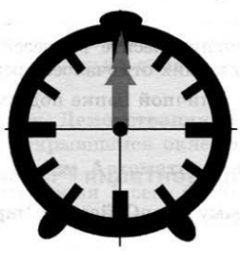 Скопируйте слайд с часами в буфер обмена. Для этого:На вкладке Слайды левой панели щелкните на слайде с часами правой кнопкой мыши;Выберите команду Копировать в открывшемся меню.Вставьте в презентацию еще 4 копии этого слайда (кнопка Вставить на вкладке Главная). Всего должно получиться 5 слайдов.Внесите изменения в положение стрелок так, чтобы на них последовательно отмечалось: 12.00, 12.15, 12.30, 12.45, 13.00.Перейдите на вкладку анимация. В группе время показа слайдов:Установите минимальную длительность перехода между слайдами (00,01);Выберите режим смены слайдов После и установите время 1 сек (00:01,00);Щелкните на кнопке Применить ко всем слайдам.Запустите показ презентации функциональной клавишей.Сохраните работу в личной папке под именем Часы.